تمهيـديضطلع قطاع الاتصالات الراديوية بدور يتمثل في تأمين الترشيد والإنصاف والفعالية والاقتصاد في استعمال طيف الترددات الراديوية في جميع خدمات الاتصالات الراديوية، بما فيها الخدمات الساتلية، وإجراء دراسات دون تحديد لمدى الترددات، تكون أساساً لإعداد التوصيات واعتمادها.ويؤدي قطاع الاتصالات الراديوية وظائفه التنظيمية والسياساتية من خلال المؤتمرات العالمية والإقليمية للاتصالات الراديوية وجمعيات الاتصالات الراديوية بمساعدة لجان الدراسات.سياسة قطاع الاتصالات الراديوية بشأن حقوق الملكية الفكرية (IPR)يرد وصف للسياسة التي يتبعها قطاع الاتصالات الراديوية فيما يتعلق بحقوق الملكية الفكرية في سياسة البراءات المشتركة بين قطاع تقييس الاتصالات وقطاع الاتصالات الراديوية والمنظمة الدولية للتوحيد القياسي واللجنة الكهرتقنية الدولية (ITU-T/ITU-R/ISO/IEC) والمشار إليها في الملحق 1 بالقرار ITU-R 1. وترد الاستمارات التي ينبغي لحاملي البراءات استعمالها لتقديم بيان عن البراءات أو للتصريح عن منح رخص في الموقع الإلكتروني http://www.itu.int/ITU-R/go/patents/en حيث يمكن أيضاً الاطلاع على المبادئ التوجيهية الخاصة بتطبيق سياسة البراءات المشتركة وعلى قاعدة بيانات قطاع الاتصالات الراديوية التي تتضمن معلومات عن البراءات.النشر الإلكتروني
جنيف، 2011  ITU  2011جميع حقوق النشر محفوظة. لا يمكن استنساخ أي جزء من هذه المنشورة بأي شكل كان ولا بأي وسيلة إلا بإذن خطي من
الاتحاد الدولي للاتصالات (ITU).التوصيـة  ITU-R  RS.1881معايير حماية مستقبلات اختلاف وقت الوصول العاملة
في خدمة مساعدات الأرصاد الجوية في النطاق kHz 11,3-9*(2011)مجال التطبيقتحدد هذه التوصية من توصيات قطاع الاتصالات الراديوية الخواص التقنية والخصائص التشغيلية ومعايير الحماية لأنظمة اختلاف وقت الوصول العاملة في خدمة مساعدات الأرصاد الجوية في مدى الترددات kHz 11,3-9.إن جمعية الاتصالات الراديوية للاتحاد الدولي للاتصالات، إذ تضع في اعتبارها أ )	أن عملية الكشف عن الصواعق بعيد المدى باستعمال عمليات رصد بالقرب من kHz 10 تجري منذ عام 1987 وذلك باستعمال الفوارق الزمنية للإشارات المستقبلة لاشتقاق المواقع التي تضربها هذه الصواعق؛ب)	أن الحد الأقصى للإرسالات الطيفية الصادرة عن ضربات الصواعق يقع بين 9 وkHz 20. وفي هذه الترددات، تنتشر الموجات الأيونوسفيرية المنعكسة من طبقة الأيونوسفير لمسافات بعيدة جداً مع توهين قليل نسبياً. ومن ثم، يمكن استقبال الإرسالات الصادرة عن ضربات الصواعق على مسافات تصل إلى آلاف الكيلومترات من الموقع الذي تضربه الصاعقة؛ج)	أنه على الرغم من أن الأنظمة الوطنية "الإقليمية للكشف عن الصواعق والتي تعمل في نطاقات ترددات أعلى موجودة في الوقت الراهن، فإنها تحتاج إلى عدد أكبر من محطات الاستقبال نتيجة للانخفاض الكبير في منطقة التغطية الخاصة بكل مستقبل. والكشف باستعمال هذه الأنظمة عبر مساحات كبيرة من المياه والأراضي حيث لا توجد بنى تحتية محلية يتسم عادة بالصعوبة والتكلفة الباهظة. كما أن التغطية عبر مساحات المحيطات الشاسعة باستخدام هذه الأنظمة، كما هو الحال في وسط المحيط الأطلسي، لا يمكن تحقيقها؛د )	أن من الفوائد الأساسية لأنظمة اختلاف وقت الوصول (ATD) توفير تغطية لكافة أرجاء العالم بواسطة عدد محدود من المستقبلات، كما أن هذه المستقبلات توفر مستوى عال من الدقة فيما يتعلق بالكشف على الصعيد العالمي؛ﻫ )	أن البيانات التي توفرها الأنظمة ATD تستعملها منظمات الأرصاد الجوية في كافة أرجاء العالم وتساهم في حماية الأرواح من منظوري التنبؤ لأغراض السلامة العامة وصحة تنبؤات عمليات الطيران، خاصة فوق المحيطات والمساحات الشاسعة من الأراضي حيث لا توجد أنظمة وطنية للكشف عن الصواعق. ويمكن لهذه البيانات كذلك توفير خدمة لدعم مبادرات الحد من مخاطر الكوارث؛و )	أن هناك اهتماماً متزايداً على الصعيد العالمي بإمكانيات الكشف عن الصواعق بغرض التخفيف من آثار الكوارث والملاحة والتنبؤ بالأحوال الجوية؛ز )	أن نظام الكشف عن الصواعق ATD يعتمد على إرسالات تنشأ طبيعياً من ضربات الصواعق وقد يتأثر بالسلب من التداخلات الواردة من مصادر من بينها الإرسالات الاصطناعية؛ح)	أنه نتيجة للانتشار طويل المدى في نطاق الترددات هذا، يمكن للتداخلات التأثير على الكثير من محطات ATD في وقت واحد يمكن لهذا الأمر أن يحط بقدر كبير من أداء النظام، بما في ذلك الفقدان الكامل للبيانات في بعض الحالات،وإذ تدرك أ )	أن هناك عدداً قليلاً من المستقبلات ATD في كافة أرجاء العالم؛ب)	أن مستقبلات الشبكة ATD تعمل على أساس تردد وحيد بعرض نطاق للقياس يبلغ kHz 3،توصي1	بالرجوع إلى الملحق 1 للحصول على المعلومات الأساسية المتعلقة بتحديد معايير الحماية للمحاسيس ATD العاملة في خدمة مساعدات الأرصاد الجوية في النطاق kHz 11,3-9؛2	باستعمال معايير الحماية الواردة في الملحق 1 لتقييم التوافق بين محطات ATD المنفعلة لخدمة مساعدات الأرصاد الجوية والمحطات العاملة في خدمات الملاحة الراديوية والثابتة والمتنقلة.الملحق 1معايير حماية الأنظمة ATD1	ملخصيحدد هذا الملحق المعلمات التي ينبغي مراعاتها في أي تحليل للتوافق والتقاسم بين المستقبلات ATD والخدمات الأخرى في النطاق الترددي kHz 11,3-9.2	خصائص المستقبلات ATDيعرض الجدول 1 معلمات نمطية للمستقبلات بالنسبة إلى المحاسيس ATD.3	مستويات الحمايةاستناداً إلى المعيار ATD، يتعذر تحديث شكل موجة الحدث Sferic عندما تتعرض لمستويات مختلفة من التداخل؛ وقد جرى تقييم نمطين من أشكال موجات التداخل المحاكي على تخالفات ترددية متباينة من نطاق القياس، وهما الموجات المستمرة (CW) والموجات المستمرة على نبضات (دورة تشغيل %67).الجـدول 1معلمات نظام ATD نمطي1.3	الضوضاء الأساسية لمستقبل ATD نمطيتبلغ الضوضاء الأساسية لمستقبل ATD نمطي dBm 70,4– عند عرض نطاق kHz 5.2.3	حساسية المستقبل (عند حد أدنى للنسبة إشارة إلى ضوضاء يبلغ dB 15)تبلغ حساسية مستقبل المحساس ATD dBm 69,5–3.3	النسبة موجة حاملة إلى ضوضاء (C/N) بدلالة حساسية المستقبلقيست نسبة الحماية C/N عند عرض نطاق يبلغ kHz 5 (انظر الجدول 2).الجـدول 2النسبة C/N المقاسة بدلالة المستوى الأدنى للموجة الحاملة4.3	النسبة تداخل إلى ضوضاء (I/N) بدلالة تخالف التردد يتعذر على قياسات نسبة الحماية I/N عند تخالفات ترددية مختلفة من التردد المركزي للكشف باستعمال مصادر تداخلات موجات مستمرة (CW) وموجات مستمرة على نبضات ثابتة استناداً إلى معيار العرض، تحديث أحداث الصواعق.الملاحظة 1 - قيم النسبة I/N كما ترد في الفقرات التالية يمكن خفضها في حالة استخدام ترشيح ثلمي مناسب على النحو الوارد تفصيله في الفقرة 4.1.4.3	معايير الحماية I/N للأنماط CW المستمرة من التداخلاتيعرض الشكل 1 نسبة الحماية I/N الدنيا للأنماط CW من التداخلات عند تخالفات ترددية مختلفة من التردد المركزي للكشف.الشـكل 1النسبة I/N بدلالة تخالف التردد باستعمال تداخل CW مستمر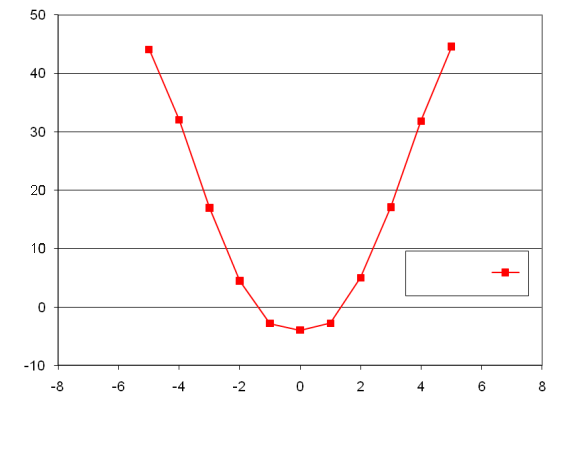 يعرض المخطط البياني أن نسبة الحماية I/N المطلوبة في قناة مشتركة تبلغ نحو dB 3– عند عرض نطاق يبلغ kHz 5. ويلاحظ مقدار أكبر لنسبة الحماية I/N (من 4+ إلى dB 5+) لمباعدات ترددية مقدارها kHz 2±. وعند المباعدات الترددية التي تبلغ kHz 5±، يبلغ مستوى الحماية المطلوبة لنظام ATD نحو dB 44. وتُعرض هذه النتائج بتفصيل أكبر في الجدول 3.الجـدول 3النسبة I/N بدلالة تخالف التردد (تداخل CW مستمر)2.4.3	معايير الحماية I/N للأنماط CW النبضية من مصادر التداخلاتيعرض الشكل 2 نسبة الحماية I/N للأنماط CW النبضية من مصادر التداخلات (فترة تشغيل %67) على تخالفات تردد مختلفة من التردد المركزي للكشف وتُعرض هذه النتائج بتفصيل أكبر في الجدول 4.الشـكل 2النسبة I/N بدلالة تخالف التردد (تداخلات CW نبضية)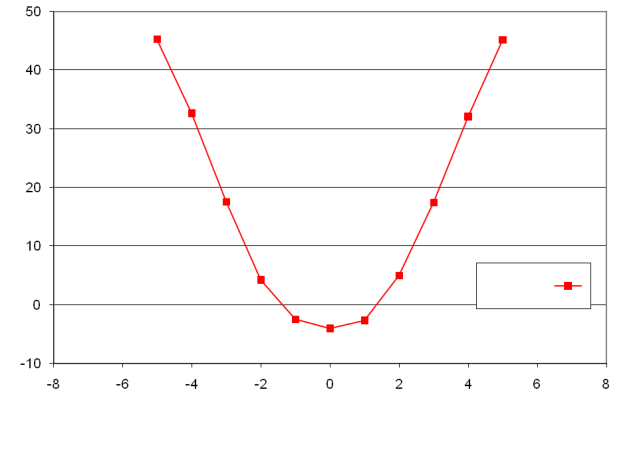 الجـدول 4النسبة I/N بدلالة تخالف التردد
(تداخلات CW نبضية)4	التخفيف من آثار التداخلاتيمكن استعمال المراشيح الثلمية البرمجية عند دخل المحاسيس ATD لإزالة آثار الإرسال الراديوية المسببة للتداخلات في نطاق الموجات الميريامترية (VLF). وفي الحالات التي يمكن استخدام الترشيح الثلمي فيها مع المحاسيس ATD، يمكن تعديل قيم النسبة I/N الواردة في الفقرتين 1.4.3 و2.4.3 بالتوهين الناتج عن المراشيح الثلمية المقابلة.وكما يتبين من الشكل 3، تكون دالة المرشاح الثلمي البرمجي على الصورة:1 − exp(−(Δf/w)2)حيث:	f0:	التردد الاسمي للثلمة	Δf:	تخالف التردد f من التردد f0	w:	عرض النطاق النصفي.الملاحظة 1 - لا يجوز استخدام الترشيح الثلمي إلا عند المباعدات الترددية التي تزيد عن ضعف عرض نطاق المرشح الثلمي، وذلك من تردد القياس المركزي ATD، حيث إن الانخفاض في اتساع الإشارة المطلوبة يكون عند حده الأدنى في هذه الحالات. كما أنه لا يمكن استخدام الترشيح الثلمي بالنسبة إلى عروض نطاقات مصادر التداخلات التي تزيد عن kHz 1.الشـكل 3دالة المرشاح الثلمي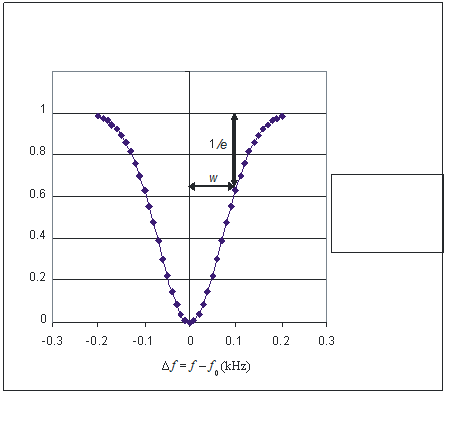 __________سلاسل توصيات قطاع الاتصالات الراديوية(يمكن الاطلاع عليها أيضاً في الموقع الإلكتروني http://www.itu.int/publ/R-REC/en)سلاسل توصيات قطاع الاتصالات الراديوية(يمكن الاطلاع عليها أيضاً في الموقع الإلكتروني http://www.itu.int/publ/R-REC/en)السلسلةالعنـوانBO	البث الساتليBO	البث الساتليBR	التسجيل من أجل الإنتاج والأرشفة والعرض؛ الأفلام التلفزيونيةBR	التسجيل من أجل الإنتاج والأرشفة والعرض؛ الأفلام التلفزيونيةBS	الخدمة الإذاعية (الصوتية)BS	الخدمة الإذاعية (الصوتية)BT	الخدمة الإذاعية (التلفزيونية)BT	الخدمة الإذاعية (التلفزيونية)F	الخدمة الثابتةF	الخدمة الثابتةM	الخدمة المتنقلة وخدمة التحديد الراديوي للموقع وخدمة الهواة والخدمات الساتلية ذات الصلةM	الخدمة المتنقلة وخدمة التحديد الراديوي للموقع وخدمة الهواة والخدمات الساتلية ذات الصلةP	انتشار الموجات الراديويةP	انتشار الموجات الراديويةRA	علم الفلك الراديويRA	علم الفلك الراديويS	الخدمة الثابتة الساتليةS	الخدمة الثابتة الساتليةRS	أنظمة الاستشعار عن بُعدRS	أنظمة الاستشعار عن بُعدSA	التطبيقات الفضائية والأرصاد الجويةSA	التطبيقات الفضائية والأرصاد الجويةSF	تقاسم الترددات والتنسيق بين أنظمة الخدمة الثابتة الساتلية والخدمة الثابتةSF	تقاسم الترددات والتنسيق بين أنظمة الخدمة الثابتة الساتلية والخدمة الثابتةSM	إدارة الطيفSM	إدارة الطيفSNG	التجميع الساتلي للأخبارSNG	التجميع الساتلي للأخبارTF	إرسالات الترددات المعيارية وإشارات التوقيتTF	إرسالات الترددات المعيارية وإشارات التوقيتV	المفردات والمواضيع ذات الصلةV	المفردات والمواضيع ذات الصلةملاحظة: تمت الموافقة على النسخة الإنكليزية لهذه التوصية الصادرة عن قطاع الاتصالات الراديوية بموجب الإجراء الموضح 
في القرار ITU-R 1.الخصائص التقنية للنظام ATDالخصائص التقنية للنظام ATDالتردد المركزي للمستقبلkHz 9,766كسب مكبر المستقبل (وحدة المحاسيس)dB 12 في حالة التشغيل من خلال برمجيات تحكم (الحالة السائدة) وصفر خلاف ذلك(1)عرض نطاق القياسkHz 3"نطاق التمرير" الإجمالي6,87 إلى kHz 20,6نمط الهوائي واتجاهيتههوائي سوطي شامل الاتجاهات بطول m2 مع استقطاب رأسيالمرشاح البرمجيمرشاح تمرير عال عريض النطاق (dB 3 عند kHz 2,0) مشلشل بمرشاح تمرير منخفض (نطاق تمرير يبلغ dB 0,28 عند kHz 17,75)مرشاح التمرير ضيق النطاق البرمجيdB 3 مع عرض نطاق kHz 2,5
dB 10 مع عرض نطاق kHz 4,3
dB 20 مع عرض نطاق kHz 5,7الضوضاء الأساسية لمستقبل نمطيdBm 70,4– في عرض نطاق مرجعي kHz 5(1)	يستعمل كسب المكبر البالغ dB 12 في الكشف طويل المدى، وفي حالة ضربات الصواعق القريبة من المستقبل يخفض كسب الدخل إلى الصفر.(1)	يستعمل كسب المكبر البالغ dB 12 في الكشف طويل المدى، وفي حالة ضربات الصواعق القريبة من المستقبل يخفض كسب الدخل إلى الصفر.الحد الأدنى للموجة الحاملة
(dBm)مستوى الضوضاء
(dBm)C/N
(dB)69,5–70,4–0,9التخالف
(kHz)نسبة الحماية I/N
(dB)03,9–12,8–25317432545التخالف
(kHz)النسبة I/N الدنيا
(dB)04–12,7–25317432545